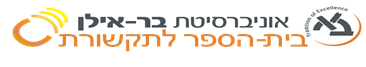 תקשורת מילולית (806301301)שם המרצה: פרופ' חיים נוי סוג הקורס: שיעור חובהשנת לימודים: תשפ"א  	סמסטר: א'	יום ושעה: ג', 14:00-16:00/16:00-18:00     היקף שעות: 1 ש"שאתר הקורס באינטרנט: שעות קבלת קהל (בתיאום מראש): יום ג' 13:00-14:00, יום ד', 16:00-17:00, בתיאום מראשמיקום המשרד: בנין לאוטרמן 109, חדר 15, בניין ביה"ס לתקשורתדוא"ל: chaim.noy@biu.co.il  א. מטרות הקורס ותוצרי למידה: מטרת הקורס היא להבין שפה אנושית כתובה ודבורה כמערכת תקשורתית, מורכבת ומרתקת, שהלימוד שלה מהווה אבן פינה בהבנת לימודי התקשורת ומערכות תקשורת מורכבות.תוצרי הלמידה של הקורס כוללים הרחבת הידע והמודעות למרכיבים הלשוניים המעצבים את המבע המילולי היומיומי ולכוח הרטורי שלהם; פיתוח רגישות לדרכים בהן המוען או הדבור מעצב את המבע התקשורתי או המסר בהתאם לנסיבות התקשורת המשתנות ומטרותיה; מתן כלים רלוונטיים ואפקטיביים לניתוח ביקורתי של אירועים תקשורתיים ולאימון הסטודנטים בשימוש בהם; פיתוח רגישות ביקורתית למוסכמות השיח, לחריגות ממנו ולשאלות של כוח, סטטוס ואידיאולוגיה הנחשפות בעקבות ניתוח הטקסט.ב. תוכן הקורס: רציונל, נושאים: חקר השפה המשמשת כמערכת תקשורת ("תקשורת מילולית") זורה אור על תהליכי תקשורת רחבים ויסודיים, המצויים בכל מערכות תקשורת באשר הן. שינויים שחלו ב"מפנה הלשוני" במאה העשרים הביאו להבנה משמעותית יותר של תפקידה של השפה היומיומית והמוסדית בעיצוב המציאות האנושית, החברתית והפסיכולוגית, והבנייתה, ופתחו פתח לדרכי עיון מתחום השפה, הייצוג הלשוני וניתוח השיח. מהלך השיעורים: הנחת היסוד היא שה"דקדוק" משמש לדוברי השפה לעיצוב ולהבניית הפרספקטיבה שלהם – לכינון ידע, להסדרת יחסים חברתיים ולעיצוב זהות והשקפת עולם. כולנו "מעצבים" (designers) והשפה (הדקדוק) היא המדיום (האמצעי לעיצוב). לאור זאת, ננתח את נסיבות השיח ואת דרכי עיצובו, נזהה שימושי לשון ותופעות לשון, נבדוק את הפונקציות התקשורתיות שלהם, נעמיד את הבחירות הלשוניות המיוצגות בטקסטים לעיון ביקורתי ונבחן את חלופותיהן. ניתוח השיח (discourse analysis) הוא מתודה או שיטת מחקר איכותנית חשובה – במיוחד לתלמידי תקשורת – להבנה מעמיקה ושלמה יותר של סיטואציות תקשורתיות. יש בניתוח השיח עוגנים יעילים לחשיפת היעדים הגלויים והסמויים של הדוברים, לחשיפת הפרקטיקות החברתיות המרכיבות את הארגון החברתי המיוצג בטקסט ולחשיפת יחסי כוח בין יחידים ובין קבוצות.הקורס מוקדש להבנת מנגנוני הלשון והשיח הפועלים על דוברים ועל קהלי היעד שלהם בסיטואציות תקשורתיות שונות ומגוונות. לשם כך נעיין בטקסטים מגוונים (כתובים, דבורים מקוונים), מסוגות שונות (אקדמית, עיתונאית, משפטית, אמנותית, שיווקית)  באמצעות כלים מתחום הלשון וניתוח השיח. נזהה תופעות בהקשרן החברתי-תרבותי (ולא במנותק), ונקשור אותן לפונקציות שהן משרתות בתחום יחסי אנוש. נעסוק בתיאוריות בסיסיות וידועות בתחום השפה כתקשורת, כולל היפותזת ספיר-וורף על שפה ומציאות חברתית, תיאוריות סמיוטיקה של פ. דה-סוסיר וצ'.ס. פרס, מודל האקט התקשורתי של ר. יאקובסון, חקר השיח, פרגמטיקה, תיאוריית פרגמטיקה של נימוס, ועוד. מהלך השיעורים: זהו קורס מבוא בסיסי, תיאורטי ביסודו, המשלב לימוד התנסותי, תיאוריה וקצת פרקטיקה. במהלך ההרצאות יוצגו גישות שונות להבנת תפקיד השפה בתקשורת בסיטואציות יומיומיות, והן יודגמו על טקסטים נבחרים ומזדמנים תוך תרגול בכיתה ובבית. הפגישה והשיחה בשיעור הם חיוניים להבנת ולהפנמת חומר ההוראה. תכנית הוראה מפורטת לכל השיעורים:ג. דרישות קדם: אין ד. חובות/דרישות/מטלות הקורס:חובת נוכחות. מאחר והפגישה והדיון והשיחה בשיעור הן חיוניות להבנת חומר ההוראה, נוכחות נבדקת והיא דרישת חובה. נוכחות תיבדק מדי שיעור, וסט' שייעדר מעל לשתי הרצאות ללא סיבה מוצדקת ובתיאום מראש עם המרצה, לא יורשה לגשת לבחינה המסכמת או להגיש עבודה, ויקבל ציון נכשל בקורס. ה. מרכיבי הציון הסופי: שני תרגילים (ביחד 40%). נושא התרגילים הנו ניתוח שפה כתקשורת ושיח, ומטרתם יישום וחווית החומר הנלמד בשיעורים. התרגיל הראשון יינתן בסביבות שיעור 5 (20%, ההנחיות  יינתנו בשיעור 4), והשני בסביבות שיעור 7 (20%, הנחיות יינתנו בשיעור 6). ההגשות באתר הקורס. הסברים מפורטים יינתנו בעת מתן התרגיל מדדי הערכה: העלאת שאלה, שימוש מושכל ואינטגרטיבי בכלי הניתוח לאור השאלה ורמת הניתוח; טיב הדיון והמסקנות; רמת ההגשה (פורמט ומבע).מבחן מסכם (60%): יכלול את חומר המצגות, הדיון בכיתה וקריאת החובה. ו. ביבליוגרפיה: (חובה/רשות)תכנית הוראה מפורטת לכל השיעורים: שיעור 1: נושא: מבוא. מהי "תקשורת מילולית", המפנה הלשוני ומרכזיות השפה בתקשורתהצגת נושא הקורס: מטרותיו, גישותיו ומהלכיו.שש סיבות ללמוד תקשורת לשונית: ”מָ֣וֶת וְ֭חַיִּים בְּיַד־לָשׁ֑וֹן וְ֝אֹֽהֲבֶ֗יהָ יֹאכַ֥ל פִּרְיָֽהּ“ (משלי י"ח, פסוק כ"א)קריאת חובה:אין קריאת חובה לקראת השיעור הראשון  קריאת  רשות: Carey, James. W. (1989). Communication as Culture: Essays on Media and Society. Boston: Unwin Hyman.Gee, P. J. (2005). An Introduction to Discourse Analysis: Theory and Method. New York: Routledge, pp.2-7401.41 GEE i2 (1067977) – בספריה לאנגליתJaworski, A. & Coupland, N (2000). Perspectives on discourse analysis. In: Jaworski, A. & Coupland, N (Eds.) The Discourse Reader. New-York: Routledge, pp.1-44401.41 DIS 1999 (498380) – בספריות לתרגום ואנגליתסילוורסטון, רוג'ר. (2006). מדוע ללמוד מדיה? תל-אביב: רסלינג, עמ' 57 - 71.שמור לפי סיל.מד (1109408)שיעור 2 - 3: נושא: הקשר בין שפה ומציאות היפוזת ספיר-וורףקריאת חובה:וורף, ב. ל. (2004). הקשר בין התנהגות והרגלי חשיבה לשפה. בתוך: שפה, מחשבה, מציאות. (תרגום מורן טבת). תל-אביב: הוצ' אוֹב. עמ' 167-202 (ללא עמ' 187-191). (35)מוצ'ניק, מלכה (2002). לשון, חברה ותרבות א (פרקים 1-3). תל-אביב: האוניברסיטה הפתוחה, תת-פרק 1.8 (יחסי הגומלין בין שפה וחשיבה בהקשרים תרבותיים). עמ' 41-53. (13)קריאת  רשות:ג'ונסטון, ברברה. (2012). ניתוח שיח, פרק 5, טקסטים קודמים, שיחים קודמים, עמ' 238-224 (מ"מישלב" עד סוף הדיון על סוגה).שמור לפי ג'ונ.נת תשע"ג (2362558)שיעור 4 - 5: נושא: סימנים ותיאור הפונקציות התקשורתיותהגישה המבנית של דה סוסיר, מודל האקט התקשורתי של יאקובסוןהנחיות לתרגיל 1 (בשיעור השני) – נושא: סימנים ותיאור הפונקציות התקשורתיותקריאת חובה: דה סוסירניר, ר. (1989). מבוא לבלשנות. יחידה 1.2, עמ' 37-20 (הבלשנות המודרנית). תל אביב: האונ' הפתוחה. (18)לבנת, זהר (2014). יסודות תורת המשמעות, סמנטיקה ופרגמטיקה, כרך א. רעננה: האוניברסיטה הפתוחה, עמ' 85 – 91. (7)B42 לבנ.יס תשע"ד (2389446) – בספריות לחינוך, יהדות ומרכזית-מוגבלתצ'. ס. פרסניר, ר. (1989). סמאנטיקה עברית, יחידות 1-3, עמ' 22-18 (הסמיוטיקה והסימן). תל אביב: האונ' הפתוחה. (5)מודל האקט התקשורתיJerslev, A., & Mortensen, M. (2016). What is the self in the celebrity selfie? Celebrification, phatic communication and performativity. Celebrity studies, 7(2), 249-263. (15)Smith, B., & Barad, A. (2018). Digital Gaming and the Arts of Parental Control in Southern Peru: Phatic Functionality and Networks of Socialization in Processes of Language Socialization. Journal of Linguistic Anthropology, 28(3), 384-399. (16)מוצ'ניק, מלכה (2002). לשון, חברה ותרבות א (פרקים 1-3). תל-אביב: האוניברסיטה הפתוחה, עמ' 27-33. (7)קריאת  רשות:יאקובסון, ר. (1970). בלשנות ופואטיקה. הספרות, 2, 279-274.  Leeds-Hurwitz, W. (1993). Semiotics and Communication: Signs, Codes, Cultures (pp. 3-35). New Jersey: Lawrence Erlbaum.מוצ'ניק, מלכה (2002). לשון, חברה ותרבות ד. תל-אביב: האוניברסיטה הפתוחה, עמ' 155-144.306.44 מוצ'.לש תשס"ב (516780)שיעור 6 - 7: נושא: פרגמטיקה: שפה כפעולה ושפה בפעולהקריאת חובה:אוסטין, ג', (2005). איך עושים דברים עם מילים. תל אביב: רסלינג.401 אוס.אי תשס"ו (1105101) – בספריות לספרות ופילוסופיהבלום-קולקה, ש' וחמו, מ' (2012). פרגמטיקת השיח בתוך שיח התקשורת: מקראה, רעננה: האוניברסיטה הפתוחה, עמ' 272-304. (34)לבנת, ז' (2014). יסודות תורת המשמעות, סמנטיקה ופרגמטיקה. רעננה: האוניברסיטה הפתוחה, עמ' 149 – 159; 169 – 183. (15)B42 לבנ.יס תשע"ד (2389446) – בספריות לחינוך, יהדות ומרכזית-מוגבלתמוצ'ניק, מ' (2002). לשון, חברה ותרבות ד. תל-אביב: האוניברסיטה הפתוחה, עמ' 148-116. (33)306.44 מוצ'.לש תשס"ב (516780)Kampf, Z. (2009). Public (non-)apologies: The discourse of minimizing responsibility. Journal of Pragmatics 41(11): 2257-2270. (15)קריאת רשות:אוסטין, ג', (2005). איך עושים דברים עם מילים. תל אביב: רסלינג.401 אוס.אי תשס"ו (1105101) – בספריות לספרות ופילוסופיהThomas, J. (1995). Meaning in Interaction: An Introduction to Pragmatics. Longman Group Limited, pp. 119-148.302.224 THO m (303806) – בספריות לתרגום ואנגליתשיעור 8-9: נושא: פעולות דיבור עקיפות, נימוס ופרגמטיקההנחיות לתרגיל 2: - פרגמטיקה: פעולות דיבור עקיפות ונימוסקריאת חובה:בלום-קולקה, שושנה. (2010). "אפשר להשתתף?": לשון הבקשות וההוראות בשיח עמיתים בגן הילדים. בתוך: ילדים מדברים: דפוסי תקשורת בשיח עמיתים. (פרק 10). עמ' 326-351. תל אביב: מט"ח. (27)קריאת רשות: קמפף, זוהר, ובלום-קולקה, שושנה. (2010). "מצטער על מה שעשיתי": התנצלויות בעולם הילדות. בתוך: ילדים מדברים: דפוסי תקשורת בשיח עמיתים. (פרק 9). עמ' 293-325. תל אביב: מט"ח.שיעור 10 : נושא: כלים בלשניים בשירות ניתוח השיח קריאת חובה:חמו, מיכל, קמפף, זוהר, ובלום קולקה, שושנה. (2012). חקר השיח: זרמים ועקרונות יסוד. בתוך: שיח התקשורת: מקראה. עמ' 25-5. רעננה: האוניברסיטה הפתוחה. (22)קריאת רשות:לבנת, זהר (2014). יסודות תורת המשמעות, סמנטיקה ופרגמטיקה, כרך א'. רעננה: האוניברסיטה הפתוחה, עמ' 39 – 45; 147 – 177; 207 – 217; 226 – 228; 231 – 245.B42 לבנ.יס תשע"ד (2389446) – בספריות לחינוך, יהדות ומרכזית-מוגבלתמוצ'ניק, מלכה (2002). לשון, חברה ותרבות א'. תל-אביב: האוניברסיטה הפתוחה, עמ' 205-177.  306.44 מוצ'.לש תשס"ב (516780)שיעור 11: נושא: מגדר ושפהקריאת חובה:מוצ'ניק, מ'. (2002). לשון, חברה ותרבות, כרך ב', פרק 4: שפה ומגדר, סעיף 4.2 (עמ' 14-32). תל אביב: האוניברסיטה הפתוחה. (20)קריאת רשות: ולדן, צ. (2005). רב, רבית, רבת, רבה ורברבה. פנים, 33. ראו באתר האינטרנט: http://www.itu.org.il/Index.asp?ArticleID=5830&CategoryID=904&Page=1שיעור 12: נושא: שיטות מחקר בחקר שפה ושיח קריאת חובה: הכהן, ג. וחמו, מ. (2002/תשס"ב). מתצפית לתעתיק: תיאוריה, פרקטיקה ופרשנות בניתוח שיח טבעי של ילדים. סקריפט – אוריינות: חקר, עיון ומעש, 3-4: 74-55. (21)קריאת רשות:קופפרברג, עירית (תש"ע) (עורכת). חקר הטקסט והשיח, ראשומון של שיטות מחקר. הוצאת הספרים של אוניברסיטת בן–גוריון בנגב, עמ' 80-65.  401.41 חקר.טק תש"ע (1192404)שיעור  13: נושא: הצגה בכיתה של תרגיל 2  + מצגת של מסר מושגים קריאת חובה:Hutchby, I. (2019). Conversation analysis. The Wiley‐Blackwell Encyclopedia of Social Theory, 1-21. (22)Noy, C. (2016). “’My Holocaust Experience was Great!’”: Entitlements for Participation in Museum Media.” Discourse & Communication, 10(3): 274-290.שיעור 14: נושא: סיכום הקורס והכנה לקראת המבחן ז. שם הקורס באנגלית: Language as Communication